ЗАКЛЮЧЕНИЕпо итогам экспертно – аналитического мероприятия на проект решения Думы Партизанского городского округа «О внесении изменений в Решение «О бюджете Партизанского городского округа на 2021 год и на плановый период 2022и 2023 годов»»  17 июня 2021  года       									 № 56Заключение Контрольно-счетной палаты Партизанского городского округа (далее КСП ПГО) на проект решения Думы Партизанского городского округа «О внесении изменений в Решение «О бюджете Партизанского городского округа  на 2021 год и на плановый период 2022 и 2023 годов»» (далее – Проект решения) подготовлено в соответствии с Бюджетным кодексом Российской Федерации, Уставом Партизанского городского округа, Положением «О бюджетном  процессе в Партизанском городском округе», принятым  Решением Думы ПГО от 27.03.2015 года № 163, Положением о Контрольно – счетной палате Партизанского городского округа, утвержденным решением Думы ПГО от 26.09.2014 № 114, иными нормативными правовыми актами, на основании пункта 1.3 плана работы Контрольно – счетной палаты Партизанского городского округа на 2021 год, распоряжения председателя Контрольно – счетной палаты ПГО от 09.06.2021 №66, и его поручения от 09.06.2021 №20.Проект Решения внесен в КСП ПГО администрацией Партизанского городского округа 08.06.2021 года (вх. 01-06/167) с сопроводительным письмом от 08.06.2021 года №1.2-02-9/3530.Одновременно с проектом Решения предоставлены следующие документы:- пояснительная записка к проекту Решения;- пояснительная записка к предлагаемым изменениям в бюджет;- финансово – экономическое обоснование к проекту Решения;- перечень решений, подлежащих признанию утратившими силу, приостановлению, изменению или принятию в связи в принятием решения «О внесении изменений в Решение «О бюджете Партизанского городского округа  на 2021 год и на плановый период 2022 и 2023 годов»»;- сведения об исполнении бюджета Партизанского городского округа на 01.06.2021;- предложения о внесении изменений в муниципальную программу «Дорожная деятельность и благоустройство Партизанского городского округа» на 2017 – 2021 годы;- предложения о внесении изменений в муниципальную программу «Образование Партизанского городского округа» на 2020 – 2024 годы;- предложения о внесении изменений в муниципальную программу «Культура Партизанского городского округа» на 2017 – 2021 годы;- предложения о внесении изменений в муниципальную программу «Развитие физической культуры и спорта Партизанского городского округа» на 2018 – 2022 годы;- предложения о внесении изменений в муниципальную программу  «Сохранение внешнего историко-архитектурного облика зданий, сооружений Партизанского городского округа» на 2021 – 2025 годы;- предложения о внесении изменений в муниципальную программу «Формирование муниципального жилищного фонда Партизанского городского округа» на 2019 – 2025 годы;- предложения о внесении изменений в муниципальную программу «Развитие и повышение эффективности коммунальной инфраструктуры Партизанского городского округа» на 2020-2024 годы;- предложения о внесении изменений в муниципальную программу «Профилактика терроризма и экстремизма на территории Партизанского городского округа» на 2020- 2024 годы;- предложения о внесении изменений в муниципальную программу «Переселение граждан из аварийного жилищного фонда, проживающих на территории Партизанского городского округа» на 2019-2025годы;- предложения о внесении изменений в муниципальную программу «Управление муниципальным имуществом и земельными ресурсами Партизанского городского округа» на 2019- 2023 год;- предложения о внесении изменений в муниципальную программу «Организация обеспечения населения твердым топливом по предельным ценам на территории Партизанского городского округа»  на 2020-2024 годы.Общие положенияВ соответствии с частью 1 статьи 9 Бюджетного кодекса Российской Федерации к бюджетным полномочиям муниципальных образований относятся, кроме прочего, установление порядка составления и рассмотрения проекта местного бюджета, утверждения и исполнения местного бюджета, осуществления контроля за его исполнением и утверждения отчета об исполнении местного бюджета.В рамках приведенных требований федерального законодательства и полномочий органов местного самоуправления, разработан и принят соответствующий муниципальный нормативный правовой акт - Положение о бюджетном процессе в Партизанском городском округе (принято Решением Думы Партизанского городского округа от 27.03.2015 №163). В силу части 1 статьи 20 данного Положения администрация Партизанского городского округа разрабатывает и представляет в Думу Партизанского городского округа и Контрольно-счетную палату проекты решений о внесении изменений в решение Думы Партизанского городского округа о бюджете Партизанского городского округа на текущий финансовый год и плановый период по всем вопросам, являющимся предметом правового регулирования указанного решения. Одновременно с проектом решения о внесении изменений в решение о бюджете Партизанского городского округа в Думу Партизанского городского округа и в Контрольно-счетную палату Партизанского городского округа предоставляется пояснительная записка с обоснованием предлагаемых изменений и сведения об исполнении бюджета Партизанского городского округа за истекший отчетный период текущего финансового года.Во исполнение указанного требования муниципального нормативного правового акта Партизанского городского округа, в рамках имеющихся полномочий, администрацией городского округа разработан и представлен рассматриваемый проект. Одновременно с проектом в Контрольно-счетную палату представлены: пояснительная записка с обоснованием предлагаемых изменений; сведения об исполнении бюджета Партизанского городского округа за истекший отчетный период 2021года.Таким образом, проект решения Думы Партизанского городского округа «О внесении изменений в Решение «О бюджете Партизанского городского округа  на 2021 год и на плановый период 2022 и 2023 годов»» подготовлен и представлен местной администрацией в Контрольно-счетную палату городского округа в рамках предоставленных бюджетных полномочий. Перечень и содержание документов, представленных одновременно с проектом решения о «О внесении изменений в Решение «О бюджете Партизанского городского округа на 2021 год и на плановый период 2022 и 2023 годов», соответствуют требованиям  Бюджетного кодекса Российской Федерации, Положения о бюджетном процессе в Партизанском городском округе, принятого Решением Думы Партизанского городского округа от 27.03.2015 №163.Проектом Решения «О внесении изменений в Решение «О бюджете Партизанского городского округа на 2021 год и на плановый период 2022 и 2023 годов»» предусмотрено внесение изменений в основные показатели бюджета на 2021, 2022 и 2023 годы, утвержденные Решением от 29 декабря 2020 года № 205-Р «О бюджете Партизанского городского округа на 2021 год и на плановый период 2022 и 2023 годов».Проект Решения «О внесении изменений в Решение «О бюджете Партизанского городского округа на 2021 год и на плановый период 2022 и 2023 годов»» включает изменения (установление) следующих бюджетных показателей и данных:общего объема доходов и расходов местного бюджета на 2021, 2022 и 2023 годы;объема бюджетных ассигнований дорожного фонда Партизанского городского округа на 2021 год;объема бюджетных ассигнований Партизанского городского округа на исполнение публичных нормативных обязательств;перечня главных администраторов доходов бюджета Партизанского городского округа - органов местного самоуправления, органов местной администрации;прогнозируемых доходов бюджета Партизанского городского округа на 2021 год по группам, подгруппам и статьям классификации доходов бюджета;объема средств межбюджетных трансфертов, получаемых бюджетом Партизанского городского округа из других бюджетов бюджетной системы на 2021 год;распределения бюджетных ассигнований по разделам, подразделам классификации расходов бюджетов на 2021, 2022 и 2023 годы;распределения бюджетных ассигнований по разделам, подразделам, целевым статьям (муниципальным программам и непрограммным направления деятельности), группам видов расходов классификации расходов бюджета Партизанского городского округа на 2021, 2022  и  2023 годы;ведомственной структуры расходов бюджета Партизанского городского округа на 2021, 2022  и 2023 годы; расходов бюджета Партизанского городского округа по финансовому обеспечению муниципальных программ Партизанского городского округа                            на 2021, 2022 и 2023 годы; распределения бюджетных ассигнований на осуществление бюджетных инвестиций в объекты муниципальной собственности округа на 2021, 2022 и 2023 годы;источников финансирования дефицита бюджета Партизанского городского округа на 2021, 2022 и 2023 годы.В соответствии с проектом Решения, администрацией городского округа предложены следующие новые общие параметры местного бюджета на 2021 год (см. Таблица №1). Таблица №1тыс. рублейПроектом решения предусмотрены также изменения общих параметров- основных характеристик местного бюджета на 2022 и 2023 годы (Таблица №2, Таблица №3).Таблица №2Анализ (сопоставление) характеристики бюджета Партизанского городского округа на 2022 год в соответствии с Решением о бюджете и Проектом решениятыс. рублейТаблица №3Анализ (сопоставление) характеристик бюджета Партизанского городского округа на 2023 год в соответствии с Решением о бюджете и Проектом решениятыс. рублейАнализ изменения параметровдоходов бюджета Партизанского городского округа на 2021 годПроектом решения предлагается увеличить прогнозируемый объем доходов бюджета городского округа на 2021 год на 45 883,59тыс. рублей, только лишь за счет безвозмездных поступлений из бюджетов вышестоящих уровней (см. Таблица №4). Изменение показателей (как увеличение, так и уменьшение) поступлений в местный бюджет собственных налоговых и неналоговых доходов Проектом решения не предусмотрено.Таблица №4тыс. рублейВ соответствии с Законами Приморского края от 21 апреля 2021 года № 1027-КЗ, от 27 мая 2021 года № 1044-КЗ «О внесении изменений в Закон Приморского края «О краевом бюджете на 2021 год и плановый период 2022 и 2023 годов», Постановлениями Правительства Приморского края от 27 апреля 2021 года № 267-пп «Об утверждении распределения субсидии из краевого бюджета бюджетам муниципальных образований Приморского края на реализацию проектов инициативного бюджетирования  по направлению «Твой проект» на 2021 год», от 21 мая 2021 года № 314-пп «О внесении изменений в Постановление Правительства Приморского края от 08 апреля 2021 года                   № 216-пп «Об утверждении распределения дотаций на поддержку мер по обеспечению сбалансированности местных бюджетов на 2021 год», в целях приведения с показателями данных нормативных актов, проектом Решения предусмотрены изменения значений показателей безвозмездных поступлений (Таблица №5).Таблица №5тыс. рублейПо характеристикам доходов бюджета Партизанского городского округа на 2021 и 2022 годы Проектом решения предусматривается увеличение прогнозируемого объема доходов бюджета городского округа только лишь за счет безвозмездных поступлений из бюджетов вышестоящих уровне.- в 2021 году объем межбюджетных трансфертов, получаемых из вышестоящих бюджетов бюджетной системы Российской Федерации, предлагается увеличить на 45 883,59 тыс. рублей и установить равным 1 280 011,79 тыс. рублей (значение аналогичного показателя действующей редакции Решения о бюджете – 1 234 128,20 тыс. рублей);- в 2022 году объем межбюджетных трансфертов, получаемых из вышестоящих бюджетов бюджетной системы РФ, предлагается увеличить на 50 591,41 тыс. рублей и установить равным 1 109 522,55 тыс. рублей (значение аналогичного показателя действующей редакции Решения о бюджете – 1 058 931,14 тыс. рублей);- в 2023 году объем межбюджетных трансфертов, получаемых из вышестоящих бюджетов бюджетной системы РФ, предлагается уменьшить на 89 600,53 тыс. рублей и установить равным1 071 160,43 тыс. рублей (значение аналогичного показателя действующей редакции Решения о бюджете -1 160 760,96 тыс. рублей).Изменения показателей по отдельным видам доходов местного бюджета на 2021 и плановый период 2022 и 2023 годов, до их отражения в проекте Решении о внесении изменений в бюджет городского округа, были произведены соответствующими приказами начальника финансового управления администрации Партизанского городского округа в рамках предоставленных федеральным законодательством финансовому органу бюджетных полномочий. Основаниями для издания таких приказов явились положения Бюджетного кодекса Российской Федерации, действующая редакция Решения о бюджете городского округа и  указанных выше нормативные акты Приморского края, предусматривающие предоставление средств из вышестоящих бюджетов бюджетной системы. Проведенный анализ объемных характеристик предлагаемых изменений доходной части бюджета городского округа на 2021 год, предусмотренных Проектом решения, оснований их внесения, позволяет сделать вывод об их обоснованности и необходимости внесения в действующее Решение о бюджете городского округа, в целях:- приведения его в соответствие с Законом Приморского края от 21.12.2020 № 969-КЗ «О краевом бюджете на 2021 год и плановый период 2022 и 2023 годов» (в редакции Законов от 21.04.2021 № 1027-КЗ, от 27.05.2021 № 1044-КЗ  «О внесении изменений в Закон Приморского края  «О краевом бюджете на 2021 год и плановый период 2022 и 2023годов»»), постановлениями Правительства Приморского края, предусматривающими распределение Партизанскому городскому округу безвозмездных поступлений из бюджета Приморского края;-  финансового обеспечения исполнения органами местного самоуправления полномочий по решению вопросов местного значения городского округа, а также переданных  городскому округу отдельных государственных полномочий.Ш. Анализ изменения параметров расходов бюджета Партизанского городского округа на 2021 годПредставленным проектом решения предусматривается увеличение общей суммы расходов бюджета городского округа в 2021 году на 74 892,41 тыс. рублей (Таблица №6) при следующих изменениях плановых показателей расходов местного бюджета по его отдельным разделам:- по разделу 0100 «Общегосударственные вопросы» плановые расходы уменьшены на 1 124,07 тыс. рублей или на 0,5% от ранее утвержденных расходов;- по разделу 0400 «Национальная экономика» плановые расходы увеличены  на 4 696,89 тыс. рублей или на 4,42%;- по разделу 05 00 «Жилищно – коммунальное хозяйство» плановые расходы увеличены на 67 224,43 тыс. рублей или на 25,7%;- по разделу 0700 «Образование» плановые расходы увеличены на 1 117,82 тыс. рублей или  на 0,17%;- по разделу 0800 «Культура, кинематография» плановые расходы увеличены на 3 267,48 тыс. рублей или на 4,69%;- по разделу 1100 «Физическая культура и спорт» плановые расходы уменьшены на 290,14 тыс. рублей или на 2,1%.Таблица №6тыс. рублейПроектом решения предусматривается следующее распределение бюджетных ассигнований по разделам и подразделам бюджета городского округа на 2021 год:По разделу 0100 «Общегосударственные вопросы» представленным проектом предлагается запланировать средства в объеме 224 692,54 тыс. рублей, которые в общем объеме расходов бюджета составят 14,19% (см. Таблица №7).Таблица№7                                                                                                                тыс. рублейПо данному разделу бюджетные ассигнования по главному распорядителю бюджетных средств – администрация Партизанского городского округа предлагается уменьшить на 197,52 тыс. рублей по непрограммным направлениям – выделение средств из резервного фонда администрации управлению жилищно-коммунального комплекса администрации Партизанского городского округа на выполнение работ по восстановлению разрушенных участков автомобильных дорог в с.Тигровое по ул. Хвойная и ул. Лесопильная и в с. Залесье по ул. Зеленая в период выпадения обильных осадков;Бюджетные ассигнования по главному распорядителю бюджетных средств – Дума Партизанского городского округа по непрограммным направлениям на 2021 год, а именно средства на обеспечение деятельности Думы, предлагается сократить на 701,64 тыс. рублей в связи с отсутствием потребности в них ввиду вакантности ставки депутата, осуществляющего свои полномочия на постоянной основе.Бюджетные ассигнования по главному распорядителю бюджетных средств Управление экономики и собственности администрации Партизанского городского округа предлагается сократить на 1,64 тыс. рублей, в том числе за счет отражения следующих изменений показателей:По непрограммным направлениям данного раздела Проект решения предусматривает увеличение объемов расходов бюджетных средств на 32,36 тыс. рублей на исполнение судебных актов.По программным направлениям раздела - по Муниципальной программе «Управление муниципальным имуществом и земельными ресурсами Партизанского городского округа» на 2019-2023 годы предусмотрено:– уменьшение бюджетных ассигнований на обеспечение предпродажной подготовки объектов приватизации в связи с отсутствием утвержденной программы приватизации на 2021 год на 20,00 тыс.рублей;– уменьшение бюджетных ассигнований на изготовление технических планов в целях постановки на кадастровый учет бесхозяйного объекта на 14,00 тыс. рублей, то есть на сумму экономии сложившейся по результатам проведения конкурсных процедур по выбору поставщика данных услуг. Бюджетные ассигнования по главному распорядителю бюджетных средств -Управление жилищно – коммунального комплекса администрации Партизанского городского округа предлагается увеличить в целом по непрограммным направлениям на 701,27 тыс. рублей, в том числе за счет отражения следующих изменений показателей:– увеличение на 301,27 тыс. рублей бюджетных ассигнований на уплату земельного налога за участки, закрепленные за управлением жилищно-коммунального комплекса администрации, в целях реализации программ благоустройства общественных территорий;– увеличение на 400,00 тыс. рублей бюджетных ассигнований на исполнение решений судов.Бюджетные ассигнования по главному распорядителю бюджетных средств – финансовое управление администрации Партизанского городского округа по непрограммным направлениям уменьшены в сумме 924,54 тыс.  рублей в целях их  перераспределения на исполнение судебных решений.По разделу 0300 «Национальная безопасность и правоохранительная деятельность» представленным проектом предлагается запланировать на 2021 год средства в объеме 14 935,76 тыс. рублей, что равно ранее утвержденным расходам (см. Таблица №8). Таблица№8тыс. рублейПо разделу 0400 «Национальная экономика» представленным проектом предлагается запланировать на 2021 год средства в объеме 111 017,86 тыс. рублей, что на 4 696,89 тыс. рублей большеранее утвержденных (см. Таблица №9).Таблица№9тыс. рублейБюджетные ассигнования по главному распорядителю бюджетных средств - Управление жилищно – коммунального комплекса администрации Партизанского городского округа предлагается увеличить на 4 696,89 тыс. рублей:1) По программным направлениям в рамках муниципальной программы «Дорожная деятельность и благоустройство ПГО» по подпрограмме «Дорожная деятельность ПГО» расходы будут увеличены на 4 499,46 тыс.рублей, в том числе за счет отражения следующих изменений (уменьшение/увеличение) показателей:– уменьшение на 4 420,61 тыс. рублей размера софинансирования за счет  средств местного бюджета на ремонт автомобильных дорог в целях приведения его к минимальному значению с учетом выделенных объемов средств дорожного фонда Приморского края;– уменьшение на 132,67 тыс. рублей бюджетных предусмотренных на  выполнение проектных, топографо-геодезических работ связанных с ремонтами автомобильных мостов, то есть на сумму экономии сложившейся по результатам проведения конкурсных процедур по выбору поставщика-подрядчика;  – увеличение на 4 553,27 тыс. рублей бюджетных ассигнований на выполнение работ по ремонту дорог по ул. Дворцовая до ул.50 лет ВЛКСМ;– увеличение на 1 741 ,62 тыс. рублей бюджетных ассигнований на обеспечение безопасности дорожного движения;– увеличение на 2 757,84 тыс.рублей бюджетных ассигнований на содержание автомобильных дорог (ямочный ремонт асфальтобетонного покрытия дорог по улицам Кутузова, Горького, Разгонова, Революции, Тепличная, Пушкинская, от автодороги "Шкотово-Партизанск" км 80+600 до АЗС с.Казанка); 2) По непрограммным направлениям бюджетных ассигнований предлагается увеличить  на 197,43 тыс. рублей за счет распределения средств резервного фонда администрации на выполнение работ по восстановлению разрушенных участков автомобильных дорог в с.Тигровое по ул. Хвойная и ул. Лесопильная и в с. Залесье по ул. Зеленая в период выпадения обильных осадков.По разделу 0500 «Жилищно – коммунальное хозяйство» представленным проектом предлагается запланировать на 2021 год средства в объеме 328 866,48 тыс. рублей, что на 67 224,43 тыс. рублей больше ранее предусмотренных (см. Таблица №10).Таблица№10тыс. рублейБюджетные ассигнования по главному распорядителю бюджетных средств-Управление экономики и собственности администрации Партизанского городского округа предлагается увеличить на 55 532,62 тыс. рублей при изменении (уменьшение/увеличение) объемов финансирования по следующим программным направлениям данного раздела:- по муниципальной программе «Формирование муниципального жилищного фонда Партизанского городского округа» предлагается увеличить ассигнования на 13 858,42 тыс. рублей на приобретение жилых помещений в муниципальную собственность для дальнейшего предоставления гражданам;- по муниципальной программе «Переселение граждан из аварийного жилищного фонда, проживающих на территории ПГО» на 2019-2025 годы бюджетные ассигнования на 2021 год предлагается увеличить на  41 674,20 тыс.рублей, в том числе: – увеличить на 38 888,66 тыс. рублей бюджетные ассигнования на обеспечение мероприятий по переселению граждан из аварийного жилищного фонда за счет дополнительно выделенных средств из краевого бюджета и Фонда содействия реформированию жилищно-коммунального хозяйства  – увеличить на 31,13 тыс. рублей бюджетные ассигнования в целях обеспечения минимального уровня софинансирования местного бюджета в связи с выделением дополнительных средств из краевого бюджета и Фонда содействия реформированию жилищно-коммунального хозяйства; - увеличить на 2 752,20 тыс. рублей бюджетные ассигнования на обеспечение мероприятий по переселению граждан из аварийного жилищного фонда за счет возврата остатка субсидий 2020 года;- увеличить бюджетных ассигнований в целях обеспечения минимального уровня софинансирования местного бюджета в связи с возвратом остатка субсидий 2020 года.Бюджетные ассигнования по главному распорядителю бюджетных средств – Управление жилищно-коммунального комплекса администрации  Партизанского городского округа предлагается увеличить на 10 824,81 тыс. рублей при изменении (уменьшении/увеличении) объемов финансирования по следующим направлениям данного раздела: По программным направлениям:По подпрограмме «Благоустройство Партизанского городского округа» Муниципальной программы «Дорожная деятельность и благоустройство Партизанского городского округа», расходы предлагается увеличить на 4 571,70 тыс.рублей в том числе за счет отражения следующих изменений (уменьшение/увеличение) показателей:– уменьшение на 519,66 тыс. рублей бюджетных ассигнований на озеленение территории городского округа, то есть на сумму экономии сложившейся по результатам проведения конкурсных процедур по выбору поставщика-подрядчика; – увеличение на 317,66 тыс. рублей бюджетных ассигнований на ремонт ливневой канализации по ул. Партизанская;- увеличение на 4 773,70 тыс.рублей  бюджетных ассигнований на ремонт и содержание сетей уличного освещения (ул.Аллилуева, Вишневая, Революции).По муниципальной программе «Развитие и повышение эффективности коммунальной инфраструктуры Партизанского городского округа» на 2020-2024 годы бюджетные ассигнования на 2021 год предлагается увеличить на 782,06 тыс. рублей на выполнение ремонтных работ сетей канализации по ул. Светлая.По муниципальной программе «Сохранение внешнего историко-архитектурного облика зданий, сооружений Партизанского городского округа» на 2021-2025 годы расходы предлагается сократить на сумму 466,25 тыс. рублей, то есть на всю ранее предусмотренную сумму финансирования.2) По непрограммным направлениям:– увеличение на 400,00 тыс. рублей бюджетных ассигнований на разработку проектно-сметной документации на благоустройство сквера Памяти в с. Мельники, спортивно-игровой площадки в с.Казанка, признанных победителями в конкурсном отборе среди инициатив граждан по направлению «Твой проект»;– увеличение на 5 148,00 тыс. рублей за счет средств субсидий из краевого бюджета ассигнований на реализацию проектов инициативного бюджетирования «Твой проект» по данным  объектам;– увеличение на 52,00 тыс.рублей средств местного бюджета в целях обеспечения минимального уровня софинансирования реализации проектов инициативного бюджетирования «Твой проект».- увеличение на 337,30 тыс. рублей ассигнований на исполнение решения судов.По разделу 0600 «Охрана окружающей среды» представленным проектом предлагается запланировать на 2021 год средства в объеме 6 785,00 тыс. рублей, что равно ранее утвержденным (см. Таблица №11).Таблица №11   тыс. рублейПо разделу 0700 «Образование» представленным проектом предлагается запланировать на 2021 год средства в объеме 675 639,30 тыс. рублей, что на 1 117,81 тыс. рублей больше ранее предусмотренных (см. Таблица №12).Таблица№12тыс. рублейБюджетные ассигнования по данному разделу увеличены по главному распорядителю бюджетных средств–Управление образования администрации Партизанского городского округа, в том числе по программным направлениям данного раздела Проект решения предусматривает следующие изменения (увеличение/уменьшение) объемов расходов бюджетных средств:По муниципальной программе «Образование ПГО» бюджетные ассигнования на 2021 год в целом увеличены на  736,36 тыс.  рублей, в том числе:По подпрограмме «Дошкольное образование» сокращение расходов  составило  273,00 тыс.  рублей, при следующих изменениях объемов финансирования:– уменьшение на 1 914,75 тыс. рублей бюджетных ассигнований на капитальный ремонт зданий и благоустройство территорий муниципальных образовательных организаций, оказывающих услуги дошкольного образования, в связи с сокращением объема субсидий из краевого бюджета на данные цели;- уменьшение на 1 320,75 тыс.рублей бюджетных ассигнований, предусмотренных  в местном бюджете на софинансирование капитального ремонта зданий и благоустройство территорий муниципальных образовательных организаций, оказывающих услуги дошкольного образования, в целях приведения в соответствие с объемом субсидий из краевого бюджета на данные цели; – увеличение на 2 835,95 тыс. рублей бюджетных ассигнований на обеспечение пожарной безопасности дошкольных учреждений (замена пожарной сигнализации в связи с окончанием срока ее эксплуатации в МБДОУ «ЦРР-детский сад №1» и МБДОУ «ЦРР-детский сад № 14», замена пожарных лестниц в МБДОУ «Детский сад № 7» и МБДОУ «ЦРР-детский сад № 14»); – увеличение на 126,56 тыс. рублей бюджетных ассигнований на оснащение кухонным оборудованием пищеблоков дошкольных учреждений  (МБДОУ «Детский сад № 2»).   По подпрограмме «Общее образование» предусматривается увеличение бюджетных ассигнований на 806 ,56 тыс.  рублей  в том числе:– увеличение на 753,51 тыс. рублей бюджетных ассигнований на обеспечение деятельности общеобразовательных учреждений в связи с увеличением заработной платы водителей школьных автобусов   с 20,0 тыс.рублей до 34,5 тыс.рублей;- уменьшение на 1 168,27 тыс.рублей бюджетных ассигнований на капитальный ремонт зданий муниципальных общеобразовательных учреждений за счет сокращения субсидий из краевого бюджета на данные цели;- уменьшение на 994,95 тыс.рублей бюджетных ассигнований, предусмотренных в местном бюджете на софинансирование капитального ремонта зданий муниципальных общеобразовательных учреждений, в целях приведения в соответствие с объемом субсидий из краевого бюджета на данные цели; – увеличение на 1 560,07 тыс. рублей бюджетных ассигнований на проведение текущих и капитальных ремонтов муниципальных общеобразовательных учреждений (капитальный ремонт системы отведения  дождевых вод с крыши МБОУ «СОШ № 2», ремонт 3 кабинетов   в МБОУ «СОШ № 22» в связи с участием в региональном проекте «Современная школа»);– увеличение на 110,09 тыс. рублей бюджетных ассигнований на обеспечение пожарной безопасности общеобразовательных учреждений (перенос приемно- контрольных приборов пожарной сигнализации на пост охраны в МБОУ «СОШ №24»);– перераспределение 52,20 тыс.рублей на разработку проектной документации на установку системы видеонаблюдения стадиона МБОУ «СОШ № 50» в рамках программы «Профилактика терроризма и экстремизма на территории Партизанского городского округа» на   2020-  2024 годы;– увеличение на 598,31 тыс. рублей бюджетных ассигнований на оснащение кухонным оборудованием школьной столовой МБОУ «СОШ № 6».По подпрограмме «Дополнительное образование» общий объем бюджетных ассигнований не изменен, при этом, предлагается перераспределение средств по следующим направлениям:– перераспределение (уменьшение) 1 457,73 тыс.рублей бюджетных ассигнований предусмотренных на обеспечение деятельности МБУ ДОД «Центр детского творчества» на внедрение системы персонифицированного финансирования дополнительного образования детей;– увеличение на 176,93 тыс. рублей бюджетных ассигнований на укрепление материально-технической базы МБУ ДОД «Центр детского творчества» с целью организации работы в качестве муниципального опорного центра дополнительного образования детей;– увеличение на 1 280,80 тыс.рублей бюджетных ассигнований на предоставление грантов в форме субсидий в рамках системы персонифицированного финансирования дополнительного образования детей в Партизанском городском округе.На организацию и обеспечение оздоровления и отдыха детей предусмотрены дополнительные бюджетные ассигнования за счет резерва финансовых ресурсов в сумме 202,80 тыс. рублей с целью финансового обеспечения проведения медицинского обследования сотрудников лагерей с дневным пребыванием детей на базе муниципальных общеобразовательных учреждений на наличие COVID -19 методом ПЦР.Бюджетные ассигнования на реализацию муниципальной программы «Профилактика терроризма и экстремизма на территории Партизанского городского округа» на 2020-  2024 годы предлагается увеличить на 588,00 тыс.рублей на обеспечение антитеррористической защищенности учреждений образования (разработка проектной документации на систему экстренного оповещения МБДОУ «Детский сад № 7», установку системы видеонаблюдения стадиона МБОУ «СОШ № 50», оборудование поста охраны в МБОУ «СОШ № 6»).По подпрограмме «Организация предоставления дополнительного образования в сфере культуры и искусства» муниципальной программы «Культура Партизанского городского округа» на 2017-2021 годы предусмотрено уменьшение бюджетных ассигнований на 206,55 тыс. рублей, то есть на сумму экономии, сложившейся по результатам проведения конкурсных процедур по выбору поставщика –подрядчика работ по изготовление  проектно-сметной документации на капитальный ремонт фасада и внутренних помещений здания МБУ ДО «Детская школа искусств», расположенного по адресу 50 лет ВЛКСМ, 14. По разделу 0800 «Культура, кинематография» представленным проектом предлагается запланировать на 2021 год средства в объеме 73 003,01 тыс. рублей, что на 3 267,48 тыс. рублей больше ранее утвержденных (см. Таблица №13).Таблица№13тыс. рублейБюджетные ассигнования по данному разделу увеличены по главному распорядителю бюджетных средств – отдел культуры администрации Партизанского городского округа, в том числе:1) По непрограммным направлениям бюджетные ассигнования на 2021 год предлагается увеличить на  3 230 ,00 тыс. рублей, при: – увеличении на 200,00 тыс. рублей бюджетных ассигнований на разработку проектно-сметной документации на благоустройство территории сквера МАУК «Городской дворец культуры» (ул. Ленинская, 26), признанного победителем в конкурсном отборе среди инициатив граждан по направлению «Твой проект»;– увеличении на 3 000,00 тыс. рублей средств субсидий из краевого бюджета  на реализацию проектов инициативного бюджетирования «Твой проект» по данному объекту;– увеличении на 30,00 тыс.рублей средств местного бюджета в целях обеспечения минимального уровня софинансирования реализации проектов инициативного бюджетирования «Твой проект».2) По программным направлениям данного раздела Проект решения предусматривает следующие изменения (увеличение/уменьшение) объемов расходов бюджетных средств в рамках муниципальной программы «Культура Партизанского городского округа» на 2017-2021 годы: По подпрограмме «Организация досуга и предоставление услуг учреждениями культуры» предусматривается сокращение расходов бюджета на 1 112,52 тыс. рублей, в том числе:– уменьшение на 1 000,00 тыс. рублей бюджетных ассигнований на изготовление проектно-сметной документации на капитальный ремонт здания МБУ «Культурно-досуговый центр «Рассвет», то есть на сумму экономии сложившейся по результатам проведения конкурсных процедур;– исключение 472,00 тыс. рублей расходов, предусмотренных в местном бюджете на софинансирование ремонта МБУ «ДК Лозовый»;– исключение 121,20 тыс. рублей расходов, предусмотренных в местном бюджете на софинансирование приобретения светового, звукового и мультимедийного оборудования в МАУК «Городской дворец культуры»;– увеличение на 480,68 тыс. рублей бюджетных ассигнований на приобретение звукового оборудования для проведения мероприятий в МБУ «ДК Лозовый».По подпрограмме «Сохранение и популяризация объектов культурного наследия Партизанского городского округа» предусматривается увеличение бюджетных ассигнований на 500,00 тыс. рублей на выполнение работ по благоустройству территории памятника В.И. Ленину (ул. Ленинская,26).По отдельным мероприятиям программы предусматривается увеличение бюджетных ассигнований на 650 000,00 рублей на проведение городских, общественно-значимых мероприятий. По разделу 1000 «Социальная политика» представленным проектом предлагается запланировать на 2021 год средства в объеме 130 495,21 тыс. рублей, что равно ранее запланированным (см. Таблица №14).Таблица№14тыс. рублейПо разделу 1100 «Физическая культура и спорт» представленным проектом предлагается запланировать на 2021 год средства в объеме 13 541,78 тыс. рублей, что на 290,15тыс.рублей меньше ранее запланированных (см. Таблица №15).Таблица№15тыс. рублейБюджетные ассигнования по данному разделу предлагается увеличить по главному распорядителю бюджетных средств – управление образования администрации Партизанского городского округа, при этом:–  сократить на 10,20 тыс. рублей бюджетные ассигнования на проведение ремонтных работ сетей канализации   в МБУ «СШ «Сучан» (велобаза), то есть на сумму экономии сложившейся в результате проведения конкурсных процедур по размещению муниципального заказа; - увеличить на 182,06 тыс.рублей бюджетные ассигнований на создание новой системы автоматической пожарной сигнализации в зале бокса МБУ «СШ «Сучан» в связи с достижением системой предельного срока службы.Бюджетные ассигнования по данному разделу предлагается увеличить по главному распорядителю бюджетных средств – администрация Партизанского городского округа, исключив целиком расходы в сумме 462,00 тыс. рублей на создание малобюджетных плоскостных спортивных сооружений.По разделу 1200 «Средства массовой информации» представленным проектом предлагается запланировать на 2021 год средства в объеме 4 586,00 тыс. рублей,  что равно ранее запланированным (Таблица №16).Таблица №16   тыс. рублейПриведенный анализ объемных характеристик предлагаемых изменений расходной части бюджета городского округа на 2021 год, предусмотренных Проектом решения, оснований их внесения, целей, на которые предполагается осуществить расходы, позволяет сделать выводы о:- соответствии видов расходов, финансирование которых предусмотрено Проектом решения, полномочиям органов местного самоуправления;- необходимости внесения, предусмотренных Проектом решения, изменений в действующее Решение о бюджете городского округа, для приведения его в соответствие с Законом Приморского края от 21.12.2020 № 969-КЗ «О краевом бюджете на 2021 год и плановый период 2022 и 2023 годов» (в редакции Законов  от 21.04.2021 № 1027-КЗ, от 27.05.2021 № 1044-КЗ  «О внесении изменений в Закон Приморского края  «О краевом бюджете на 2021 год и плановый период 2022 и 2023годов»»), постановлениями Правительства Приморского края, предусматривающими распределение Партизанскому городскому округу безвозмездных поступлений из бюджета Приморского края, а также для обеспечения фактического исполнения органами местного самоуправления полномочий по решению вопросов местного значения городского округа и переданных городскому округу отдельных государственных полномочий за счет средств соответствующих бюджетов бюджетной системы. Финансирование муниципальныхпрограмм Партизанского городского округа в 2021 году.На реализацию муниципальных программ в 2021 году в Проекте решения предусмотрены ассигнования в сумме 1 321 775,85тыс. рублей, что составляет 83,47% от общей суммы плановых расходов бюджета текущего финансового года. Расходы бюджета на реализацию муниципальных программ по отношению к аналогичному показателю, установленному действующей редакцией Решения о бюджете городского округа, увеличены на 65 723,97 тыс. рублей. Анализ структуры расходов на реализацию муниципальных программ и изменения показателей их финансирования, предусмотренные Проектом решения, приведен в таблице №17.Таблица №17тыс.рублейТаким образом, принятие Проекта решения повлечет за собой необходимость  внесения соответствующих изменений в 10 муниципальных программ. Предусмотренные Проектом решения, изменения объемных показателей финансового обеспечения программных мероприятий на 2021 год соответствуют представленным предложениям (заявкам) главных распорядителей бюджетных средств - исполнителей программ об изменении данных показателей, показателям Закона Приморского края от 21.12.2020 № 969-КЗ «О краевом бюджете на 2021 год и плановый период 2022 и 2023 годов» (в редакции Законов от 21.04.2021 № 1027-КЗ и от 27.05.2021 № 1044-КЗ «О внесении изменений в Закон Приморского края «О краевом бюджете на 2021 год и плановый период 2022 и 2023 годов»),  постановлений Правительства Приморского края, предусматривающих распределение Партизанскому городскому округу безвозмездных поступлений из бюджета Приморского края, в их общей совокупности.Дефицит бюджета Партизанского городского округа на 2021 год.В  соответствии с частью 3 статьи 92.1 Бюджетного кодекса Российской Федерации дефицит местного бюджета не должен превышать 10 процентов утвержденного общего годового объема доходов местного бюджета без учета утвержденного объема безвозмездных поступлений и (или) поступлений налоговых доходов по дополнительным нормативам отчислений. Этим же положением Бюджетного кодекса установлено, что в случае утверждения муниципальным правовым актом представительного органа муниципального образования о бюджете в составе источников финансирования дефицита местного бюджета снижения остатков средств на счетах по учету средств местного бюджета дефицит местного бюджета может превысить ограничения, установленные настоящим пунктом, в пределах суммы снижения остатков средств на счетах по учету  средств местного бюджета. Проектом решения предлагается изменить размер дефицита бюджета Партизанского городского круга на 2021 год, увеличив его значение с 72 542,34 тыс. рублей до 101 551,16 тыс. рублей. При этом дефицит местного бюджета составит 50,27 процентов от утвержденного общего годового объема доходов местного бюджета без учета утвержденного объема безвозмездных поступлений и (или) поступлений налоговых доходов по дополнительным нормативам отчислений и превысит 10 процентов от данного объема на 81 351,16 тыс. рублей, то есть в пределах суммы снижения остатков средств на счетах по учету средств местного бюджета. Таким образом, размер дефицита бюджета, предусмотренный Проектом решения на 2021 год, с учетом достаточности средств по источнику его погашения, соответствует требованиям Бюджетного кодекса Российской Федерации.Изменения параметров доходов бюджета Партизанского городского округа на 2022, 2023 годы.Проектом решения предлагается изменить прогнозируемый объем доходов бюджета городского округа на два последующих года планового периода, а именно:- на 2022 год увеличить на 50 591,41 тыс. рублей и установить равным 1 311 522,55 тыс. рублей (в настоящее время значение данного показателя равно 1 260 931,14 тыс. рублей);- на 2023 год уменьшить на 89 600,53 тыс. рублей и установить равным 1 273 160,43 тыс. рублей (в настоящее время значение данного показателя равно 1 362 760,96 тыс. рублей).Изменения (увеличение/уменьшение) прогнозируемых объемов доходов обуславливается только лишь изменением объемов безвозмездных поступлений из вышестоящих бюджетов бюджетной системы (см. Таблица №18). Изменение показателей объемов поступлений в бюджет налоговых и неналоговых доходов Проектом решения не предусмотрено.Таблица №18тыс.рублейВ 2022 году общая сумма доходов увеличена на 50 591,41 тыс. рублей за счет увеличения субсидий из средств госкорпорации Фонд содействия  реформированию жилищно-коммунального хозяйства и краевого бюджета на переселения граждан из аварийного жилищного фонда. В 2023 году общая сумма доходов сокращена на 89 600,53 тыс. рублей в связи с уменьшением субсидий из средств госкорпорации Фонд содействия  реформированию жилищно-коммунального хозяйства и краевого бюджета на переселение граждан из аварийного жилищного фонда. Проведенный анализ объемных характеристик предлагаемых изменений доходной части бюджета городского округа на плановый период 2022, 2023 годов, предусмотренных Проектом решения, оснований их внесения, позволяет сделать вывод об их обоснованности и необходимости внесения в действующее Решение о бюджете городского округа, в целях приведения его в соответствие с Законом Приморского края от 21.12.2020 № 969-КЗ «О краевом бюджете на 2021 год и плановый период 2022 и 2023 годов» (в редакции Законов от 21.04.2021 № 1027-КЗ, и от 27.05.2021 № 1044-КЗ «О внесении изменений в Закон Приморского края «О краевом бюджете на 2021 год и плановый период 2022 и 2023 годов»).VII. Изменения параметров расходов бюджета Партизанского городского округа на 2022, 2023 годы.Проектом решения предлагается изменить прогнозируемый объем расходов бюджета городского округа (Таблица №19):- на 2022 год  увеличить на 50 591,41 тыс. рублей и установить равным 1 311 522,55 тыс. рублей (в настоящее время значение данного показателя равно 1 260 931,14 тыс. рублей);- на 2023 год сократить на 89 600,53 тыс. рублей и установить равным 1 273 160,43 тыс. рублей (в настоящее время значение данного показателя равно 1 362 760,96 тыс. рублей).Таблица №19                               тыс. рублейНа реализацию муниципальных программ, в соответствии с Проектом решения, бюджетом  на плановый период 2022 и 2023 годов  предлагается предусмотреть ассигнования:- в сумме 995 313,64тыс. рублей, что составляет 75,89% от плановых расходов бюджета на 2022 год;- в сумме 913 122,91тыс. рублей, что составляет 71,72 % от плановых расходов бюджета на 2023 год.Данные значения соответствуют общим принципам долгосрочного бюджетного планирования основанного на муниципальных программах (проектах изменений в указанные программы). Принятие Проекта решения повлечёт за собой необходимость  внесения соответствующих изменений в отдельные муниципальные программы. Предлагаемые изменения обоснованы представленными с Проектом решения предложениями главных распорядителей бюджетных средств - исполнителями программАнализ структуры расходов на реализацию муниципальных программ и изменения по их финансированию приведен в таблице №20.Таблица №20тыс.рублейВ 2022 году общая сумма расходов бюджета городского округа увеличена на 50 591,41 рублей в целях приведения объемов расходов в соответствие с показателями межбюджетных трансфертов из вышестоящих бюджетов бюджетной системы Российской Федерации, а также в целях обеспечения надлежащего уровня софинансирования за счет средств местного бюджета участия Партизанского городского округа в реализации государственных программ Приморского края. Проект решения предусматривает внесение следующих изменений в показатели расходов бюджета на 2022 год по программным направлениям по следующим муниципальным программам: По муниципальной программе «Развитие физической культуры и спорта» на 2018-2022 годы бюджетные ассигнования на 2022 год увеличены на 505,51 тыс. рублей на создание малобюджетных плоскостных спортивных сооружений за счет средств местного бюджета на условиях софинансирования для подачи заявки на выделение субсидий из краевого бюджета на данные цели в рамках государственной программы Приморского края «Развитие физической культуры и спорта Приморского края» на 2020-2027 годы.По муниципальной программе «Переселение граждан из аварийного жилищного фонда, проживающих на территории ПГО» на 2019-2025 годы бюджетные ассигнования на 2022 год увеличены на 50 631,91 тыс. рублей, в том числе предусмотрено: – увеличение на 50 080,60 тыс.рублей бюджетных ассигнований на обеспечение мероприятий по переселению граждан из аварийного жилищного фонда за счет средств госкорпорации Фонд содействия реформированию жилищно-коммунального хозяйства;- увеличение на 510,81 тыс.рублей бюджетных ассигнований на обеспечение мероприятий по переселению граждан из аварийного жилищного фонда за счет средств краевого бюджета; – в целях приведения доли софинансирования за счет средств местного бюджета в соответствие с объемом дополнительно выделенных средств из краевого бюджета и Фонда содействия реформированию жилищно-коммунального хозяйства, ассигнования увеличены на 40,50 тыс. рублей.По муниципальной программе «Организация обеспечения населения твердым топливом по предельным ценам на территории Партизанского городского округа» на 2020-2024 годы бюджетных ассигнований на 2022 год увеличены на 105,05 тыс.рублей за счет увеличения  объема  софинансирования, предусмотренного в местном бюджете на обеспечение населения дровами.В 2023 году общую сумму расходов бюджета городского округа предлагается сократить на 89 600,53 тыс. рублей при уменьшении объема бюджетных ассигнований на  реализацию муниципальной программы «Переселение граждан из аварийного жилищного фонда, проживающих на территории ПГО» на 2019-2025 годы на 89 672,27 тыс. рублей, в том числе при:– исключении 88 695,85 тыс. рублей расходов на обеспечение мероприятий по переселению граждан из аварийного жилищного фонда, источником финансового обеспечения которых являются средств госкорпорации Фонд содействия реформированию жилищно-коммунального хозяйства; – исключении 904,67 тыс. рублей расходов на обеспечение мероприятий по переселению граждан из аварийного жилищного фонда, источником финансового обеспечения которых являются средства субсидий из  краевого бюджета; – исключении  71,74 тыс. рублей средств софинансирования за счет местного бюджета на обеспечение мероприятий по переселению граждан из аварийного жилищного фонда.Приведенный анализ объемных характеристик предлагаемых изменений расходной части бюджета городского округа на плановый период 2022, 2023 годов, предусмотренных Проектом решения, оснований их внесения, целей, на которые предполагается осуществить эти расходы, позволяет сделать выводы о:- соответствии видов расходов, финансирование которых предусмотрено Проектом решения, полномочиям органов местного самоуправления;- необходимости внесения, предусмотренных Проектом решения, изменений в действующее Решение о бюджете городского округа, для приведения его в соответствие с Законом Приморского края от 21.12.2020 № 969-КЗ «О краевом бюджете на 2021 год и плановый период 2022 и 2023 годов» (в редакции Законов от  21.04.2021 № 1027-КЗ, от 27.05.2021 № 1044-КЗ «О внесении изменений в Закон Приморского края  «О краевом бюджете на 2021 год и плановый период 2022 и 2023 годов»»). VIII. Выводы и предложенияПо результатам экспертно – аналитического мероприятия на проект решения Думы Партизанского городского округа «О внесении изменений в Решение «О бюджете Партизанского городского округа на 2021 год и на плановый период 2022 и 2023 годов» Контрольно- счетная палата приходит к следующим выводам:Проект решения Думы Партизанского городского округа «О внесении изменений в Решение «О бюджете Партизанского городского округа  на 2021 год и на плановый период 2022 и 2023 годов»» подготовлен и представлен местной администрацией в Контрольно-счетную палату городского округа в рамках предоставленных бюджетных полномочий. Перечень и содержание документов, представленных одновременно с проектом решения о «О внесении изменений в Решение «О бюджете Партизанского городского округа на 2021 год и на плановый период 2022 и 2023 годов», соответствуют требованиям  Бюджетного кодекса Российской Федерации, Положения о бюджетном процессе в Партизанском городском округе, принятого Решением Думы Партизанского городского округа от 27.03.2015 №163.Проведенный анализ объемных характеристик предлагаемых изменений доходной части бюджета городского округа на 2021 год, предусмотренных Проектом решения, оснований их внесения, позволяет сделать выводы об их обоснованности и необходимости внесения в действующее Решение о бюджете городского округа, в целях:- приведения его в соответствие с Законом Приморского края от 21.12.2020 № 969-КЗ «О краевом бюджете на 2021 год и плановый период 2022 и 2023 годов» (в редакции Законов от 21.04.2021 № 1027-КЗ, от 27.05.2021 № 1044-КЗ  «О внесении изменений в Закон Приморского края  «О краевом бюджете на 2021 год и плановый период 2022 и 2023годов»»), постановлениями Правительства Приморского края, предусматривающими распределение Партизанскому городскому округу безвозмездных поступлений из бюджета Приморского края;-  финансового обеспечения исполнения органами местного самоуправления полномочий по решению вопросов местного значения городского округа, а также переданных  городскому округу отдельных государственных полномочий.3) Приведенный анализ объемных характеристик предлагаемых изменений расходной части бюджета городского округа на 2021 год, предусмотренных Проектом решения, оснований их внесения, целей, на которые предполагается осуществить расходы, позволяет сделать выводы о:- соответствии видов расходов, финансирование которых предусмотрено Проектом решения, полномочиям органов местного самоуправления;- необходимости внесения, предусмотренных Проектом решения, изменений в действующее Решение о бюджете городского округа, для приведения его в соответствие с Законом Приморского края от 21.12.2020 № 969-КЗ «О краевом бюджете на 2021 год и плановый период 2022 и 2023 годов» (в редакции Законов  от 21.04.2021 № 1027-КЗ, от 27.05.2021 № 1044-КЗ  «О внесении изменений в Закон Приморского края  «О краевом бюджете на 2021 год и плановый период 2022 и 2023годов»»), постановлениями Правительства Приморского края, предусматривающими распределение Партизанскому городскому округу безвозмездных поступлений из бюджета Приморского края;- необходимости внесения, предусмотренных Проектом решения, изменений в действующее Решение о бюджете городского округа, для обеспечения фактического исполнения органами местного самоуправления полномочий по решению вопросов местного значения городского округа и переданных городскому округу отдельных государственных полномочий за счет средств соответствующих бюджетов бюджетной системы. 4) Принятие Проекта решения повлечет за собой необходимость  внесения соответствующих изменений в 10 муниципальных программ. Предусмотренные Проектом решения, изменения объемных показателей финансового обеспечения программных мероприятий на 2021 год соответствуют представленным предложениям (заявкам) главных распорядителей бюджетных средств - исполнителей программ об изменении данных показателей, показателям Закона Приморского края от 21.12.2020 № 969-КЗ «О краевом бюджете на 2021 год и плановый период 2022 и 2023 годов» (в редакции Законов от 21.04.2021 № 1027-КЗ и от 27.05.2021 № 1044-КЗ «О внесении изменений в Закон Приморского края «О краевом бюджете на 2021 год и плановый период 2022 и 2023 годов»),  постановлений Правительства Приморского края, предусматривающих распределение Партизанскому городскому округу безвозмездных поступлений из бюджета Приморского края, в их общей совокупности.5) Проектом решения предлагается изменить размер дефицита бюджета Партизанского городского круга на 2021 год, увеличив его значение с 72 542,34 тыс. рублей до 101 551,16 тыс. рублей. При этом дефицит местного бюджета составит 50,27 процентов от утвержденного общего годового объема доходов местного бюджета без учета утвержденного объема безвозмездных поступлений и (или) поступлений налоговых доходов по дополнительным нормативам отчислений и превысит 10 процентов от данного объема на 81 351,16 тыс. рублей, то есть в пределах суммы снижения остатков средств на счетах по учету средств местного бюджета. Таким образом, размер дефицита бюджета, предусмотренный Проектом решения на 2021 год, с учетом достаточности средств по источнику его погашения, соответствует требованиям Бюджетного кодекса Российской Федерации.Анализ объемных характеристик предлагаемых изменений расходной части бюджета городского округа на плановый период 2022, 2023 годов, предусмотренных Проектом решения, оснований их внесения, целей, на которые предполагается осуществить эти расходы, позволяет сделать выводы о:- соответствии видов расходов, финансирование которых предусмотрено Проектом решения, полномочиям органов местного самоуправления;- необходимости внесения, предусмотренных Проектом решения, изменений в действующее Решение о бюджете городского округа, для приведения его в соответствие с Законами Приморского края от 21.12.2020 № 969-КЗ «О краевом бюджете на 2021 год и плановый период 2022 и 2023 годов»,  от 21 апреля 2021 года    № 1027-КЗ, от 27 мая 2021 года № 1044-КЗ «О внесении изменений в Закон Приморского края «О краевом бюджете на 2021 год и плановый период 2022 и 2023 годов».По итогам проведения экспертно – аналитического мероприятия Контрольно-счетная палата Партизанского городского округа предлагает Думе Партизанского городского округа рассмотреть подготовленный и представленный администрацией Партизанского городского округа проект решения «О внесении изменений в Решение «О бюджете Партизанского городского округа на 2021 год и на плановый период 2022 и 2023 годов» с учетом настоящего  заключения.Председатель Контрольно – счетной палатыПартизанского городского округа                                 				 Р. А. ЗыбинГлавный инспектор  Контрольно – счетной палатыПартизанского городского округа         						М.В. Витязь			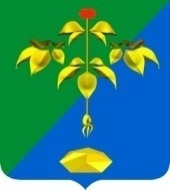 РОССИЙСКАЯ ФЕДЕРАЦИЯПРИМОРСКИЙ КРАЙКОНТРОЛЬНО-СЧЕТНАЯ ПАЛАТА ПАРТИЗАНСКОГО ГОРОДСКОГО ОКРУГАул. Садовая, 1, г. Партизанск,692864 тел. 8(42363)62505E-mail: ksppgo@partizansk.orgНаименование Объем средств согласно решению №205 от 29.12.2020( в редакции Решения от 26.03.2021 №231)Объем средств согласно проекту решенияПрогнозируемый общий объем доходов Партизанского городского округа 1 436 128 ,201 482 011,79В том числе:объем межбюджетных трансфертов, получаемых из других бюджетов бюджетной системы Российской 
Федерации1 234 128,201 280 011,79Общий объем расходов бюджета Партизанского городского округа1 508 670 ,541 583 562,95Дефицит/ профицит бюджета Партизанского городского округа72 542,34101 551,16предельный объём муниципального долга Партизанского городского округа00Верхний предел муниципального внутреннего долга Партизанского городского округа на 01.01.2022 года00в том числеверхний предел долга по муниципальным гарантиям Партизанского городского округа00Наименование Объем средств согласно решению №205 от 29.12.2020( в редакции от 26.03.2021 №231)Объем средств согласно проекту решенияПрогнозируемый общий объем доходов Партизанского городского округа 1 260 931,14 1 311 522,55В том числе:объем межбюджетных трансфертов, получаемых из других бюджетов бюджетной системы Российской 
Федерации1 058 931,14 1 109 522,55Общий объем расходов бюджета Партизанского городского округа1 260 931,141 311 522,55Дефицит/ профицит бюджета Партизанского городского округа00предельный объём муниципального долга Партизанского городского округа00Верхний предел муниципального внутреннего долга Партизанского городского округа на 01.01.2023 года00в том числеверхний предел долга по муниципальным гарантиям Партизанского городского округа00Наименование Объем средств согласно решению №205 от 29.12.2020( в редакции от 26.03.2021 №231)Объем средств согласно проекту решенияПрогнозируемый общий объем доходов Партизанского городского округа 1 362 760,961 273 160,43В том числе:объем межбюджетных трансфертов, получаемых из других бюджетов бюджетной системы Российской 
Федерации1 160 760,961 071 160,43Общий объем расходов бюджета Партизанского городского округа1 362 760,96                   1 273 160,43Дефицит/ профицит бюджета Партизанского городского округа00предельный объём муниципального долга Партизанского городского округа00Верхний предел муниципального внутреннего долга Партизанского городского округа на 01.01.2024 года00в том числеверхний предел долга по муниципальным гарантиям Партизанского городского округа00Наименование Объем средств согласно решению №205 от 29.12.2020( в редакции от 26.03.2021 №231)Объем средств согласно проекту решенияОтклонениеНаименование Объем средств согласно решению №205 от 29.12.2020( в редакции от 26.03.2021 №231)Объем средств согласно проекту решенияГр.3 от гр.21234Прогнозируемый общий объем доходов Партизанского городского округа 1 436 128 ,20 1 482 011,7945 883,59Налоговые доходы всего:В том числе:152 505,00152 505,000Налог на доходы физических лиц75 500,0075 500,000Акцизы по подакцизным товарам (продукции)24 000,0024 000,000Единый налог на вмененный доход3 030,003 030,000Единый сельскохозяйственный налог1 100,001 100,000Налог, взимаемый в связи с применением упрощенной системы налогообложения1 145,001 145,000Налог, взимаемый в связи с применением патентной системы налогообложения1 230,001 230,000налог на имущество физических лиц13 100,0013 100,000земельный налог24 900,0024 900,000Государственная пошлина8 500,008 500,000Неналоговые доходы49 495,0049 495,000Доходы от использования имущества, находящегося в государственной и муниципальной собственности, в т.ч.40 865,0040 865,000Доходы в виде прибыли, приходящейся на долю в уставных капиталах135,00135,000Доходы от арендной либо иной платы за передачу в возмездное пользование государственного и муниципального имущества37 500,0037 500,000Прочие доходы от использования имущества и прав, находящихся в государственной и муниципальной собственности (за исключением имущества бюджетных и автономных учреждений, а также имущества государственных и муниципальных предприятий, в том числе казенных)3 230,003 230,000Платежи при пользовании природными ресурсами3 000,003 000,000Доходы от оказания платных услуг и компенсации затрат государства800,00800,000Доходы от продажи материальных и нематериальных активов в т.ч.:2 000,002 000,000-Доходы от продажи земельных участков, находящихся в государственной и муниципальной собственности2 000,002 000,000Штрафные санкции, возмещение ущерба 1 830,001 830,000Прочие неналоговые доходы1 000,001 000,000Безвозмездные поступления, всего1 234 128,201 280 011,7945 883,59В том числе:- Дотации бюджетам субъектов Российской Федерации и муниципальных образований403 658,28403 658,280-Дотации на поддержку сбалансированности бюджетов01 877,961 877,96- Субсидии бюджетам бюджетной системы Российской Федерации (межбюджетные субсидии)273 936,73317 942,3644 005,63- Субвенции бюджетам субъектов Российской Федерации и муниципальных образований515 077,99515 077,990- Иные межбюджетные трансферты41 455,2041 455,200НаименованиеСумма изменений2021 годСумма изменений2022 годСумма изменений2023 годДОТАЦИИ1 877,96,00--Дотации на поддержку мер по обеспечению сбалансированности местных бюджетов 1 877,96--СУБСИДИИ – ВСЕГО44 005,6350 591,41-89 600,53Субсидии бюджетам МО на капитальный ремонт зданий муниципальных общеобразовательных учреждений -1 914,7500Субсидии бюджетам муниципальных образований Приморского края на капитальный ремонт зданий и благоустройство территорий муниципальных образовательных организаций, оказывающих услуги дошкольного образования -1 168,2700Субсидии из краевого бюджета бюджетам МО ПК на реализацию проектов инициативного бюджетирования "Твой проект" 8 200, 0000Субсидии бюджетам муниципальных образований на обеспечение мероприятий по переселению граждан из аварийного жилищного фонда за счет средств, поступивших от государственной корпорации Фонд содействия реформированию жилищно-коммунального хозяйства38 494,7950 080,604-88 695,85Субсидии бюджетам муниципальных образований на обеспечение мероприятий по переселению граждан из аварийного жилищного фонда за счет средств краевого бюджета393,87510,81-904,68ВСЕГО45 883,5950 591,41-89 600,53РазделГруппа расходовОбъем средств согласно решению №205 от 29.12.2020( в редакции от 26.03.2021 №231)Объем средств согласно Проекту решенияОтклонения показателей Проекта решения к утвержденному бюджету, гр. 3 – гр. 212340000РАСХОДЫ - ВСЕГО1508 670,541 583 562,9574 892,410100Общегосударственные вопросы225 816,61224 692,54-1 124,070300Национальная безопасность и правоохранительная деятельность14 935,7614 935,7600400Национальная экономика106 320,97111 017,864 696,890500Жилищно – коммунальное хозяйство261 642,05328 866,4867 224,430600Охрана окружающей среды6 785,006 785,0000700Образование674 521,48675 639,301 117,820800Культура, кинематография69 735,5373 003,013 267,481000Социальная политика130 495,21130 495,2101100Физическая культура и спорт13 831,9213 541,78-290,141200Средства массовой информации4 586,004 586,000Группа расходовОбъем средств согласно решению №205 от 29.12.2020( в редакции от 26.03.2021 №231)Объем средств согласно проекту решенияОтклонения проекта решения к утвержденномуСоотношение проекта бюджета к утвержденному, %12345Расходы всего1 508 670,541 583 562,9574 892,41 104,960100 Общегосударственные вопросы, всего225 816,61224 692,54-1 124,0799,50102 Функционирование высшего должностного лица субъекта Российской Федерации и муниципального образования2 737,182 737,1801000103 Функционирование законодательных (представительных) органов государственной власти и представительных органов муниципальных образований8 379,607 677,96-701,6491,63Профессиональная переподготовка, повышение квалификации в рамках муниципальной программы «Повышение эффективности деятельности органов местного самоуправления ПГО»45,045,00100Депутаты Думы ПГО3 408,202 706,56-701,6479,41Аппарат Думы ПГО4 926,404 926,4001000104 Функционирование Правительства Российской Федерации, высших исполнительных органов государственной власти субъектов Российской Федерации, местных администраций 67 791,9967 566,99-225,0099,67МП «Повышение эффективности деятельности органов местного самоуправления ПГО»225,00225,000100Расходы на обеспечение функций67 242,9967 242,990100Представительские расходы314,8314,80100регистрация и учет граждан, имеющих право на получение жилищных субсидий в связи с переселением из районов Крайнего Севера и приравненных к ним местностям 5,825,820100Реализация государственного полномочия по установлению регулируемых тарифов на регулярные перевозки пассажиров и багажа автомобильным и наземным электрическим общественным транспортом по муниципальным маршрутам в границах муниципального образования за счет средств краевого бюджета3,383,3801000105 судебная система66,2166,2101000106 Обеспечение деятельности финансовых, налоговых и таможенных органов и органов финансового (финансово-бюджетного) надзора13 386,5613 386,560100МП «Повышение эффективности деятельности органов местного самоуправления ПГО»30,030,00100Расходы на обеспечение функций администрации Партизанского городского округа 9 091,189 091,180100обеспечение деятельности Контрольно-счетной палаты Партизанского городского округа 4 265,384 265,3801000107 Обеспечение проведения выборов и референдумов1 153,041 153,0401000111 Резервные фонды 9 515,689 115,45- 400,2395,79Финансовый резерв для ликвидации чрезвычайных ситуаций5 000,004 797,20-202,8095,94резервный фонд  администрации Партизанского городского округа 4 515,684 318,25-197,3595,630113 Другие общегосударственные вопросы, всего122 786,34122 764,14-22,2099,98Расходы по программным направлениям, всего27 657,2527 657,250100011302 Муниципальная программа «Обеспечение жилыми помещениями детей – сирот и детей, оставшихся без попечения родителей, лиц из числа детей – сирот и детей, оставшихся без попечения родителей»733,23733,230100011303 муниципальная программа «Формирование муниципального жилищного фонда ПГО»40,040,00100011304 муниципальная программа «Переселение граждан из аварийного жилищного фонда, проживающих на территории Партизанского городского округа»168,00168,000100011307 Муниципальная программа «Укрепление общественного здоровья населения Партизанского городского округа30,0030,000100011311 Муниципальная программа «Защита населения и территории ПГО от чрезвычайных ситуаций природного и техногенного характера»500,00500,000100011312 Муниципальная программа» Профилактика терроризма и экстремизма на территории Партизанского городского округа50,0050,000100011315 Муниципальная программа «Образование ПГО»17 766,3217 766,320100011319 муниципальная программа «Развитие информационно – коммуникационных технологий органов местного самоуправления ПГО»7 028,007 028,000100011325 Муниципальная программа «Управление муниципальным имуществом и земельными ресурсами Партизанского городского округа»1 336,701 275,90-22,2095,45011326 Муниципальная программа «Повышение эффективности деятельности органов местного самоуправления ПГО»5,05,00100Непрограммные направления, в том числе95 129,0094 866,33-262,6799,72государственная регистрация актов гражданского состояния 2 838,022 838,020100содержание комиссии по делам несовершеннолетних 1 212,451 212,450100реализация отдельных государственных полномочий по созданию  административных комиссий830,37830,370100государственное управление охраной труда870,09870,090100Исполнение решения судов30 037,7430 405,07367,33101,220113711 содержание МКУ «Административно-хозяйственное управление»53 412,3553 412,3501000113712  содержание МКУ «Архив ПГО»4 571,364 571,3601000113990 Прочие непрограммные направления1 356,70726,70-630,0053,56В том числе по ГРБС:Администрация ПГО137 974,46   137 776,94-197,5299,86Дума ПГО8 379,607 677,96-701,6491,63Управление образования17 766,3217 766,320100Контрольно – счетная палата ПГО4 265,384 265,380100Управление экономики и собственности АПГО23 295,6923 294,05-1,6499,99Управление жилищно – коммунального комплекса АПГО10 013,9810 715,25701,27107Финансовое управление АПГО24 121,1823 196,64-924,5496,17Группа расходовОбъем средств согласно решению №205 от 29.12.2020( в редакции от 26.03.2021 №231)Объем средств согласно проекту решенияОтклонения проекта решения к утвержденномуСоотношение проекта бюджета к утвержденному, %12345Расходы всего1 508 670,541 583 562,9574 892,41 104,960300 Национальная безопасность и правоохранительная деятельность, всего14 935,7614 935,7601000309- МП «Защита населения и территории ПГО от чрезвычайных ситуаций природного и техногенного характера», в том числе30,0030,000100- создание резервов материальных ресурсов для ликвидации чрезвычайных ситуаций30,0030,0001000310- МП «Защита населения и территории ПГО от чрезвычайных ситуаций природного и техногенного характера», в том числе14 421,4414 421,440100-расходы на укрепление материально-технической базы в муниципальных учреждениях1 549,541 549,540100Финансовое обеспечение деятельности МКУ по делам ГО и ЧС, в том числе:- расходы на выплату персоналу- закупки товаров, работ и услуг- иные бюджетные ассигнования12 871,9012 871,900100- МП «Профилактика терроризма и экстремизма на территории Партизанского городского округа» – всего000100- расходы на обеспечение антитеррористической защищенности000100Финансовый резерв для ликвидации чрезвычайных ситуаций000100Резервный фонд АПГО484,32484,320100В том числе по главным распорядителям:0100Администрация Партизанского городского округа14 451,4414 451,440100Управление жилищно – коммунального комплекса АПГО484,32484,320100Группа расходовОбъем средств согласно решению №205 от 29.12.2020( в редакции от 26.03.2021 №231)Объем средств согласно проекту решенияОтклонения проекта решения к утвержденномуСоотношение проекта бюджета к утвержденному, %12345Расходы всего1 508 670,541 583 562,9574 892,41 104,960400 Национальная экономика – всего106 320,97111 017,864 696,89104,420405 Сельское хозяйство и рыболовство:658,87658,870100Непрограммное направление – организация мероприятий при осуществлении деятельности  по обращению с животными без владельцев за счет средств краевого бюджета658,87658,8701000406 Водное хозяйство0000Резервные фонды АПГО00000407 Лесное хозяйство330,00330,000100МП «Обеспечение благоприятной окружающей среды и экологической безопасности на территории ПГО»330,00330,0001000409 Дорожное хозяйство99 401,10104 097,994 696,89104,71МП «Дорожная деятельность и благоустройство ПГО», в том числе:99 401,10104 097,994 696,89104,71-исполнение решения судов3 350,563 350,560100- ремонт и капитальный ремонт автомобильных дорог местного значения 990,005 543,274 553,27В 6 раз- обеспечение безопасности дорожного движения5 962,857 704,471 741,62129,21- содержание автомобильных дорог местного значения31 630,6934 388,532 757,84108,72- разработка и экспертиза проектной документации, включая топографо – геодезические работы1 500,001 367,33-132,7791,16- капитальный ремонт и ремонт автомобильных дорог общего пользования за счет средств дорожного фонда Приморского края50 000,0050 000,000100- ремонт и капитальный ремонт автомобильных дорог общего пользования за счет средств местного бюджета на условиях софинансирования5 967,001 546,39-4 420,6125,92Резервные фонды местных администраций0197,43197,4300412 Другие вопросы в области национальной экономики5 931,005 931,000100МП «Обеспечение благоприятной окружающей среды и экологической безопасности на территории ПГО»3 781,03 781,00100МП «Обеспечение градостроительной деятельности на территории ПГО»2 000,002 000,000100МП «Содействие развитию малого и среднего предпринимательства в ПГО»100,00100,000100МП «Управление муниципальным имуществом и земельными ресурсами Партизанского городского округа»50,0050,000100В том числе по главным распорядителям:Управление экономики и собственности администрации ПГО6 919,876 919,870100Управление жилищно – коммунального комплекса администрации ПГО99 401,10104 097,994 696,89104,71Группа расходовОбъем средств согласно решению №205 от 29.12.2020( в редакции от 26.03.2021 №231)Объем средств согласно проекту решенияОтклонения проекта решения к утвержденномуСоотношение проекта бюджета к утвержденному, %12345Расходы всего1 508 670,541 583 562,9574 892,41 104,960500 Жилищно – коммунальное хозяйство261 642,05328 866,4867 224,43125,690501 Жилищное хозяйство211 418,32267 332,6555 914,33126,45МП «Содействие гражданам в приобретении (строительстве) жилья взамен сносимого ветхого, ставшего непригодным для проживания по критериям безопасности в результате ведения горных работ на ликвидированных угольных шахтах ПГО»200,00200,000100МП «Формирование муниципального жилищного фонда ПГО»29 772,1043 630,5213 858,42146,55МП «Переселение граждан из аварийного жилищного фонда, проживающих на территории ПГО»175 295,25216 969,4541 674,20123,77МП «Сохранение внешнего историко-архитектурного облика зданий, сооружений Партизанского городского округа» на 2021-2025 годы466,250-466,250МП «Управление муниципальным имуществом и земельными ресурсами Партизанского городского округа»3 613,303 613,300100Непрограммные направления – исполнение решений судов2 071,332919,37848,04140,940502 Коммунальное хозяйство1 030,021 831,04801,02177,8МП «Организация обеспечения населения твердым топливом по предельным ценам на территории ПГО»337,22337,220100МП «Развитие и повышение эффективности коммунальной инфраструктуры ПГО»500,001 282,06782,06В 2,5 разаПрочие непрограммные направления, в том числе мероприятия в области водоснабжения и водоотведения192,80192,800100Исполнение решения судов018,9618,9600503 Благоустройство48 559,8059 068,7910 508,99121,64МП «Дорожная деятельность и благоустройство ПГО»18 478,7723 050,474 571,70124,74МП «Формирование современной городской среды ПГО»29 540,6529 540,650100Исполнение решения судов540,38877,67337,29162,4Прочие непрограммные направления05 600,005 600,0000505 Другие вопросы в области жилищно – коммунального хозяйства634,00634,000100МП «Содействие гражданам в приобретении (строительстве) жилья взамен сносимого ветхого, ставшего непригодным для проживания по критериям безопасности в результате ведения горных работ на ликвидированных угольных шахтах ПГО»534,00534,000100МП «Переселение граждан из аварийного жилищного фонда, проживающих на территории Партизанского городского округа» на 2019-2025 годы100,00100,000100В том числе по главным распорядителям:Администрация ПГО0867,00867,000Управление экономики и собственности администрации ПГО209 514,65265 047,2755 532,62126,51Управление жилищно – коммунального комплекса администрации ПГО52 127,4062 952,2110 824,81120,77Группа расходовОбъем средств согласно решению №205 от 29.12.2020( в редакции от 26.03.2021 №231)Объем средств согласно проекту решенияОтклонения проекта решения к утвержденномуСоотношение проекта бюджета к утвержденному, %12345Расходы всего1 508 670,541 583 562,9574 892,41 104,960600 Охрана окружающей среды, всего6 785,006 785,0001000605Другие вопросы в области охраны окружающей среды6 785,006 785,000100МП «Обеспечение благоприятной окружающей среды и экологической безопасности на территории Партизанского городского округа» на 2017-2021 годы6 785,006 785,000100В том числе по ГРБСУправление экономики и собственности администрации ПГО6 785,006 785,000100Группа расходовОбъем средств согласно решению №205 от 29.12.2020( в редакции от 26.03.2021 №231)Объем средств согласно проекту решенияОтклонения проекта решения к утвержденномуСоотношение проекта бюджета к утвержденному, %12345Расходы всего1 508 670,541 583 562,9574 892,41 104,960700 Образование674 521,48675 639,301 117,81100,170701 Дошкольное образование246 538,70246 318,70-220,0099,91МП «Профилактика терроризма и экстремизма на территории ПГО»3 390,083 443,0853,00101,56МП «Образование ПГО» всего, в том числе243 148,62242 875,61-273,0199,89- финансовое обеспечение учреждений дошкольного образования229 490,66229 490,660100- расходы на укрепление материально – технической базы учреждений дошкольного образования13 657,9613 384,95-273,01980702 Общее образование382 472,15383 813,711 341,56100,35МП «Профилактика терроризма и экстремизма на территории ПГО»4 012,114 547,11535,00      113,33МП «Образование ПГО», всего378 460,04379 266,60806,56100,21- финансовое обеспечение учреждений общего образования329 889,37330 642,87753,50100,23- расходы на укрепление материально – технической базы учреждений общего образования13 907,6713 960,7353,06100,38- создание условий для получения образования34 663,0034 663,0001000703 Дополнительное образование детей30 343,1830 136,63206,5599,32МП «Профилактика терроризма и экстремизма на территории ПГО»257,00257,000100МП «Культура ПГО»19 229,0319 022,48206,55МП «Образование ПГО»10 857,1510 857,1501000705 Профессиональная подготовка, переподготовка и повышение квалификации80,0080,000100МП «Повышение эффективности деятельности органов местного самоуправления ПГО»80,0080,0001000707 Молодежная политика6 632,063 985,17-2 646,8960,09МП «Образование ПГО»5 982,063 335,17-2 646,8955,75ВЦП «Реализация молодежной политики в ПГО»650,00650,0001000709 Другие вопросы в области образования10 855,0911 305,09450,00104,15МП «Образование ПГО», всего в том числе:6 313,966 464,53150,57102,38- расходы на повышение престижа знаний и развития  социальной активности учащихся300,0300,00100- расходы на обеспечение деятельности МКУ «ЦРО»6 013,966  164,53150,57102,50Непрограммные мероприятия- расходы на содержание муниципальных органов (отдел образования) всего, том числе:4 541,134 840,55299,42106,59- расходы на обеспечение функций управления образования АПГО1 835,002 041,78206,78111,27- реализация государственных полномочий органов опеки и попечительства2 706,132 798,7792,64103,42В том числе по главным распорядителям:Администрация ПГО50,0050,000100Управление образования ПГО654 305 ,45655 629,821 324,37Отдел культуры ПГО20 136,0319 929,48-206,55Контрольно-счетная палата ПГО30,0030,000100Группа расходовОбъем средств согласно решению №205 от 29.12.2020( в редакции от 26.03.2021 №231)Объем средств согласно проекту решенияОтклонения проекта решения к утвержденномуСоотношение проекта бюджета к утвержденному, %12345Расходы всего1 508 670,541 583 562,9574 892,41 104,960800 Культура, кинематография	69 735,53        73 003,013 267,48104,690801 Культура66 670,7269 938,203 267,48104,9МП «Профилактика терроризма и экстремизма на территории ПГО»784,27784,270100МП «Культура ПГО» всего, в том числе65 886,4565 923,9337,48100,06- организация библиотечного обслуживания населения 19 326,4419 326,440100- функционирование муниципальных культурно – досуговых учреждений38 000,0038 000,000100- создание условий для организации досуга5 960,004 847,49-1 112,5181,33- сохранение объектов культурного наследия (памятников истории и культуры), находящихся в собственности ПГО1 000,001 500,00500,00150- популяризация объектов культурного наследия400,0400,000100- осуществление отдельных полномочий в области культуры (проведение городских общественно – значимых культурно – массовых мероприятий)1 200,001 850,00650,00154,17Прочие непрограммные направления03 230,003 230,0000804 Другие вопросы в области культуры, кинематографии3 064,823 064,820100В том числе по главным распорядителям:Отдел культуры ПГО	69 735,5373 003,013 267,48104,69Группа расходовОбъем средств согласно решению №205 от 29.12.2020( в редакции от 26.03.2021 №231)Объем средств согласно проекту решенияОтклонения проекта решения к утвержденномуСоотношение проекта бюджета к утвержденному, %12345Расходы всего1 508 670,541 583 562,9574 892,41 104,961000 Социальная политика130 495,21 130 495,21 01001001 Пенсионное обеспечение1 630,001 630,000100Непрограммные направления1 630,001 630,0001001003 Социальное обеспечение населения19 297.2019 297.200100МП «Содействие гражданам в приобретении (строительстве) жилья взамен сносимого ветхого, ставшего непригодным для проживания по критериям безопасности в результате ведения горных работ на ликвидированных угольных шахтах ПГО»15 481,2015 481,200100-МП «Образование ПГО»3 740,03 740,00100МП «Обеспечение жильем молодых семей ПГО»000100Непрограммные направления76,0076,0001001004 Охрана семьи и детства109 568,01109 568,010100МП «Обеспечение жилыми помещениями детей – сирот, оставшихся без попечения родителей, лиц из числа детей – сирот и детей, оставшихся без попечения родителей»61 042,6461 042,640100МП «Образование ПГО»9 990,019 990,010100МП «Обеспечение жильем молодых семей ПГО»1 921,131 921,130100Непрограммные направления36 614.2236 614.220100В том числе по главным распорядителям:0100Администрация ПГО1 706,001 706,000100Управление образования ПГО50 344,2450 344,240100Отдел культуры ПГО1 921,131 921,130100Управление экономики и собственности администрации ПГО76 523,8476 523,840100Группа расходовОбъем средств согласно решению №205 от 29.12.2020( в редакции от 26.03.2021 №231)Объем средств согласно проекту решенияОтклонения проекта решения к утвержденномуСоотношение проекта бюджета к утвержденному, %12345Расходы всего1 508 670,541 583 562,9574 892,41 104,961100 Физическая культура и спорт - всего13 831,9213 541,78-290,1597,901102 Массовый спорт13 831,9213 541,78-290,1597,90МП "Развитие физической культуры и спорта Партизанского городского округа" на 2018-2022 годы13 773,9513 483,80-290,1597,89Организация и участие в спортивно-массовых мероприятиях600,00600,000100Финансовое обеспечение учреждений спорта12 301,2812 483,13181,85101,48Федеральный проект «Спорт – норма жизни»872,67400,67-472,0045,91МП «Профилактика терроризма и экстремизма на территории ПГО»57,9857,980100В том числе по главным распорядителям:Администрация ПГО1 462,671 000,67-462,0068,41Управление образования ПГО12 369,2612 541,11171,85101,39Группа расходовОбъем средств согласно решению №205 от 29.12.2020( в редакции от 26.03.2021 №231)Объем средств согласно проекту решенияОтклонения проекта решения к утвержденномуСоотношение проекта бюджета к утвержденному, %12345Расходы всего1 508 670,541 583 562,9574 892,41 104,961200 Средства массовой информации, всего4 586,00 4 586,00 01001202 периодическая печать и издательство4 586,00 4 586,00 0100В том числе по ГРБС:Администрация ПГО4 500,04 500,00100Дума ПГО70,0070,000100Контрольно – счетная палата ПГО16,0016,000100Наименование муниципальных программ, предусмотренных к финансированию из бюджета ПГО в 2021 годуОбъемы финансирования,            (тыс. руб.)Объемы финансирования,            (тыс. руб.)Отклонения(+;-)(гр.4-гр.3)Отклонения(%, разы)Наименование муниципальных программ, предусмотренных к финансированию из бюджета ПГО в 2021 годуУтвержденные назначения на 2021 годНазначения по проекту бюджетаОтклонения(+;-)(гр.4-гр.3)Отклонения(%, разы)23456ПРОГРАММНЫЕ РАСХОДЫ1 256 051,881 321 775,8565 723,97105,23Муниципальная программа «Содействие развитию малого и среднего предпринимательства в Партизанском городском округе» на 2018-2022 годы100,00100,000100Муниципальная программа «Повышение эффективности деятельности органов местного самоуправления Партизанского городского округа» на 2019-2023 годы385,00385,000100Муниципальная программа «Развитие физической культуры и спорта Партизанского городского округа» на 2018-2022 годы13 773,9513 483,81-290,1497,89Муниципальная программа «Защита населения и территории Партизанского городского округа от чрезвычайных ситуаций» на 2020-2024 годы14 951,4514 951,450100Муниципальная программа «Обеспечение благоприятной окружающей среды и экологической безопасности на территории Партизанского городского округа» на 2017-2021 годы10 896,0010 896,000100Муниципальная программа «Формирование современной городской среды Партизанского городского округа» на 2018-2022 годы29 540,6529 540,650100Муниципальная программа «Культура Партизанского городского округа на 2017-2021 годы»  85 115,4784 946,41-169,0699,8Муниципальная программа «Образование Партизанского городского округа» на 2020-2024 годы673 559,04674 295,40736,36100,11Муниципальная программа «Укрепление общественного здоровья населения Партизанского городского округа» на 2021-2024 годы30,0030,000100Муниципальная программа «Дорожная деятельность и благоустройство Партизанского городского округа» на 2017-2021 годы 117 873,87126 951,039 077,16107,70Муниципальная программа «Обеспечение жильем молодых семей Партизанского городского округа» на 2021-2025 годы1 921,131 921,130100Муниципальная программа «Развитие информационно-коммуникационных технологий органов местного самоуправления Партизанского городского округа» на 2017-2021 годы      7 028,007 028,000100Муниципальная программа «Обеспечение градостроительной деятельности на территории Партизанского городского округа» на 2021-2023 годы2 000,002 000,000100Муниципальная программа «Управление муниципальным имуществом и земельными ресурсами Партизанского городского округа» на 2019-2023 годы5 000,004 939,20-60,8098,78Муниципальная программа «Профилактика терроризма и экстремизма на территории Партизанского городского округа» на 2020-2024 годы8 551,439 139,43588,00106,88Муниципальная программа «Развитие и повышение эффективности коммунальной инфраструктуры Партизанского городского округа» на 2020-2024 годы500,001 282,06782,06В 2,5 разаМуниципальная программа «Организация обеспечения населения твердым топливом по предельным ценам на территории Партизанского городского округа» на 2020-2024 годы337,21337,210100Муниципальная программа «Переселение граждан из аварийного жилищного фонда» на 2019-2025 годы175 563,26217 237,4541 674,19123,74Муниципальная программа «Содействие гражданам в приобретении (строительстве) жилья взамен сносимого ветхого, ставшего непригодным для проживания по критериям безопасности в результате ведения горных работ на ликвидированных угольных шахтах Партизанского городского округа» на 2020-2025 годы16 215,2016 215,200100Муниципальная программа «Формирование муниципального жилищного фонда на территории Партизанского городского округа» на 2020-2025 годы29 812,0943 670,5213 858,43146,49Муниципальная программа «Обеспечение жильем детей-сирот и детей, оставшихся без попечения родителей, лиц из числа детей-сирот и детей, оставшихся без попечения родителей, на территории Партизанского городского округа» на 2020-2024 годы61 775,8761 775,870100Муниципальная программа «Сохранение внешнего историко-архитектурного облика зданий, сооружений Партизанского городского округа» на 2021-2025 годы466,250-466,250Ведомственная целевая программа «Реализация молодежной политики в Партизанском городском округе» на 2019-2021 годы650,00650,000100НЕПРОГРАММНЫЕ НАПРАВЛЕНИЯ ДЕЯТЕЛЬНОСТИ252 618,66261 787,109 168,44103,63РАСХОДЫ,  ВСЕГО  1508 670,541 583 562,9574 892,41 104,96НаименованиеСумма изменений2022 годСумма изменений2023 годВСЕГО50 591,41-89 600,53СУБСИДИИ – ВСЕГО50 591,41-89 600,53Субсидии бюджетам муниципальных образований на обеспечение мероприятий по переселению граждан из аварийного жилищного фонда за счет средств, поступивших от государственной корпорации Фонд содействия реформированию жилищно-коммунального хозяйства50 080,60-88 695,85Субсидии бюджетам муниципальных образований на обеспечение мероприятий по переселению граждан из аварийного жилищного фонда за счет средств краевого бюджета510,81-904,68РазделОбъем средств согласно решению №205 от 29.12.2020( в редакции от 26.03.2021 №231) на 2022 годОбъем средств согласно проекту решения на 2022 годОтклонения проекта Решения к утвержд. бюджету, гр. 3 – гр. 2Объем средств согласно решению №205 от 29.12.2020( в редакции от 26.03.2021 №231)на 2023 годОбъем средств согласно проекту решения на 2023 годОтклонения показателей проекта решения к утвержд. бюджету, гр. 3 – гр. 21234567РАСХОДЫ - ВСЕГО1 260 931,14 1 311 522,5550 591,411 362 760,961 273 160,43 -89 600,530100 Общегосударственныевопросы189 068,07189 068,070186  936,43186  936,43         00300 Национальная безопасность и правоохранительная деятельность16 199,0016 199,00015 640,0015 640,00          00400 Национальная экономика13 358,4313 358,4303 958,433 958,43          00500 Жилищно – коммунальное хозяйство168 263,88219 000,85   50 736,97231 528,84141 856,57-89 672,270600 Охрана окружающей среды00         00      0         00700 Образование656 410,95656 410,95          0680 934,41680 934,41          00800 Культура, кинематография3 322,693 322,69           03 466,413 466,41          01000 Социальная политика116 202,07116 202,07           0102 692,16102 692,16          01100 Физическая культура и спорт12 323,4612 828,97          505,51213,46213,46          01200 Средства массовой информации4 586,004 586,00            04 586,004 586,00          0Условно утвержденные расходы81 196,5980 545,52-   651,07132 804,81132 876,5571,74Наименование муниципальных программ, предусмотренных к финансированию из бюджета ПГО в  плановом периоде 2022-2023 годахОбъемы финансирования            (тыс. руб.)Объемы финансирования            (тыс. руб.)Отклонения(+;-)(гр.2-гр.3)Объемы финансирования,            (тыс. руб.)Объемы финансирования,            (тыс. руб.)Отклонения(+;-)(гр.5-гр.6)Наименование муниципальных программ, предусмотренных к финансированию из бюджета ПГО в  плановом периоде 2022-2023 годахУтвержд. назначения на 2022 годНазначения по проекту бюджетаОтклонения(+;-)(гр.2-гр.3)Утвержд. назначения на 2023 годНазначения по проекту бюджета1234567ПРОГРАММНЫЕ РАСХОДЫ944 073,17995 315,64+51 242,471 002 795,2913 122,93-89 672,27Муниципальная программа "Содействие развитию малого и среднего предпринимательства в Партизанском городском округе" на 2018-2022 годы150,00150,0000      00Муниципальная программа "Повышение эффективности деятельности органов местного самоуправления Партизанского городского округа" на 2019-2023 годы260,00260,000155,00155,000Муниципальная программа "Развитие физической культуры и спорта Партизанского городского округа" на 2018-2022 годы12 323,4612 828,97+505,51000Муниципальная программа «Защита населения и территории Партизанского городского округа от чрезвычайных ситуаций» на 2020-2024 годы16 378,3216 378,32016 368,3216 368,320Муниципальная программа «Обеспечение благоприятной окружающей среды и экологической безопасности на территории Партизанского городского округа» на 2017-2021 годы000000Муниципальная программа «Формирование современной городской среды Партизанского городского округа» на 2018-2022 годы45 073,2245 073,22043 103,2243 103,220Муниципальная программа "Культура Партизанского городского округа на 2017-2021 годы"  000000Муниципальная программа "Образование Партизанского городского округа" на 2020-2024 годы671 526,80671 526,800689 855,00689 855,000Муниципальная программа «Укрепление общественного здоровья населения Партизанского городского округа» на 2021-2024 годы33,0033,00033,0033,000Муниципальная программа "Дорожная деятельность и благоустройство Партизанского городского округа" на 2017-2021 годы 000000Муниципальная программа «Обеспечение жильем молодых семей Партизанского городского округа» на 2021-2025 годы2 023,962 023,9602 711,262 711,260Муниципальная программа "Развитие информационно-коммуникационных технологий органов местного самоуправления Партизанского городского округа" на 2017-2021 годы 000000Муниципальная программа "Обеспечение градостроительной деятельности на территории Партизанского городского округа" на 2021-2023 годы5 000,005 000,0003 000,003 000,000Муниципальная программа «Управление муниципальным имуществом и земельными ресурсами Партизанского городского округа» на 2019-2023 годы6 762,506 762,5006 607,506 607,500Муниципальная программа «Профилактика терроризма и экстремизма на территории Партизанского городского округа» на 2020-2024 годы5 727,565 727,5605 118,485 118,480Муниципальная программа «Развитие и повышение эффективности коммунальной инфраструктуры Партизанского городского округа» на 2020-2024 годы62 414,3462 414,34059 353,4959 353,490Муниципальная программа «Организация обеспечения населения твердым топливом по предельным ценам на территории Партизанского городского округа» на 2020-2024 годы71,99177,04105,0572,7072,700Муниципальная программа «Переселение граждан из аварийного жилищного фонда» на 2019-2025 годы21 871,6072 503,5250 631,9295 989,106 316,83-89 672,27Муниципальная программа «Содействие гражданам в приобретении (строительстве) жилья взамен сносимого ветхого, ставшего непригодным для проживания по критериям безопасности в результате ведения горных работ на ликвидированных угольных шахтах Партизанского городского округа» на 2020-2025 годы14 188,3014 188,300160,00160,000Муниципальная программа «Формирование муниципального жилищного фонда на территории Партизанского городского округа» на 2020-2025 годы25 040,0025 040,00025 040,0025 040,000Муниципальная программа «Обеспечение жильем детей-сирот и детей, оставшихся без попечения родителей, лиц из числа детей-сирот и детей, оставшихся без попечения родителей, на территории Партизанского городского округа» на 2020-2024 годы54 994,9954 994,99054 994,9954 994,990Муниципальная программа «Сохранение внешнего историко-архитектурного облика зданий, сооружений Партизанского городского округа» на 2021-2025 годы233,12233,120233,12233,120Ведомственная целевая программа «Реализация молодежной политики в Партизанском городском округе» на 2019-2021 годы000000НЕПРОГРАММНЫЕ НАПРАВЛЕНИЯ ДЕЯТЕЛЬНОСТИ297 413,50316 206,9118 793,41359 475,76360 037,50+561,74Условно-утвержденные расходы19 444,47 80 545,52+61 101,05132 804,81132 876,55+71,74РАСХОДЫ,  ВСЕГО  1 260 931,141 311 522,55+50 591,411 362 270,961 273 160,43-89 110,53